集美工业学校2022年新教师预招聘公告集美工业学校因教育教学工作的需要，拟面向全国2022届高校毕业生预招聘新教师若干名，相关事项通知如下：一、招聘对象：2022届教育部直属师范大学和部分省属师范院校（福建省除外）的全日制普通教育本科及以上优秀毕业生。非师范类暂参照网络上官方公布的《厦门市教育局2020年校园招聘优秀毕业生简章》。二、招聘岗位：1.数学；2.政治；3.软件工程三、报名方式：符合条件者，请于2021年11月10日17：00前将个人材料扫描后打包发至jmgyxxrscwc@163.com并扫描下图二维码，根据要求详实填报并上传附件。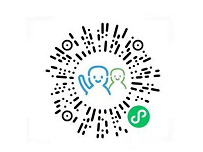 个人材料具体要求如下：个人简历；就业推荐表及成绩单；普通话水平测试等级合格证书；教师资格证相关证明材料（或具有教育部教师资格证中心颁发的教师资格笔试合格证书和相应的普通话水平测试等级合格证书；尚未实施国考的学校需具有教育学、心理学合格证明、相应的普通话水平测试等级合格证书，同时还需附学校尚未进入国考的证明材料）获奖证书等。集美工业学校根据应聘者的报名材料进行资格审核。审核通过后，择优推荐参加进一步测试，具体事项另行通知，请应聘者务必保持通讯畅通。咨询电话：0592-7790912 林老师                              集美工业学校                             2021年10月30日